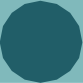 ФИПИФЕДЕРАЛЬНЫЙ ИНСТИТУТ ПЕДАГОГИЧЕСКИХ ИЗМЕРЕНИЙПроектРекомендации по использованию и интерпретации результатов выполнения экзаменационных работ для проведения  в 2018 годуосновного  государственного экзамена (ОГЭ)ОГЭ проводится в соответствии с Федеральным законом от 29.12.2012 № 273-ФЗ«Об образовании в Российской Федерации» в целях государственной итоговой аттестации выпускников  на  основе  централизованно разработанных  экзаменационных  материалов по14  учебным  предметам.  Результаты  экзамена  могут быть использованы	при приеме обучающихся в профильные  классы средней школы.РУССКИЙ ЯЗЫКМаксимальное	количество	баллов,	которое	может	получить	экзаменуемый	за выполнение всей экзаменационной работы, — 39 баллов.Таблица 1Шкала пересчета первичного балла за выполнениеэкзаменационной работы в отметку по пятибалльной шкалеРекомендуемый минимальный балл для отбора обучающихся в профильные классы средней школы — 31 (не менее 80% от общей суммы первичных баллов).МАТЕМАТИКАМаксимальное количество баллов, которое может получить экзаменуемый за выполнение всей экзаменационной работы, — 32 балла. Из них — за модуль «Алгебра» — 20 баллов, за модуль «Геометрия» — 12 баллов.Рекомендуемый минимальный результат выполнения экзаменационной работы, свидетельствующий об освоении Федерального компонента образовательного стандарта в предметной области «Математика», — 8 баллов, набранные в сумме за выполнение заданий обоих  модулей,  при  условии,  что  из  них  не  менее  2  баллов  получено  по  модулю«Геометрия».Таблица 2Шкала пересчета суммарного балла за выполнение экзаменационной работы в целом в отметку по математикеРезультаты экзамена могут быть использованы при приеме обучающихся в профильные классы средней школы. Ориентиром при отборе в профильные классы могут быть показатели, примеры нижних границ которых приведены ниже:— для естественнонаучного профиля: 18 баллов, из них не менее 6 по геометрии; для экономического профиля: 18 баллов, из них не менее 5 по геометрии; физико-математического профиля: 19 баллов, из них не менее 7 по геометрии.ФИЗИКАМаксимальное количество баллов, которое может получить экзаменуемый за выполнение всей экзаменационной работы, — 40 баллов.Таблица 3Шкала пересчета первичного балла за выполнение экзаменационной  работы  в отметку  по пятибалльной шкалеРезультаты экзамена могут быть использованы при приеме обучающихся в профильные классы средней школы. Ориентиром при отборе в профильные классы может быть показатель, нижняя граница которого соответствует  30 баллам.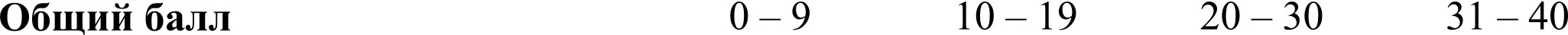 ХИМИЯМаксимальное количество баллов, которое может получить экзаменуемый за выполнение всей экзаменационной работы (без реального эксперимента), — 34 балла.Таблица 4Шкала пересчета первичного балла за выполнение экзаменационной работы в отметку по пятибалльной  шкале (работа без  реальногоэксперимента,  демоверсия 1)Результаты экзамена могут быть использованы при приеме обучающихся в профильные классы средней школы. Ориентиром при отборе в профильные классы может быть показатель,  нижняя граница которого соответствует 23 баллам.2Максимальное	количество	баллов,	которое	может	получить	экзаменуемый	за выполнение всей экзаменационной работы (с реальным экспериментом), — 38 баллов.Таблица SШкала пересчета  первичного  балла за выполнениеэкзаменационной работы в отметку  по пятибалльной  шкале (работа  с  реальнымэкспериментов, демоверсия 2)Результаты экзамена могут быть использованы при приеме обучающихся в профильные классы средней школы. Ориентиром при отборе в профильные классы может быть показатель, нижняя граница которого соответствует  25 баллам.БИОЛОГИЯМаксимальное количество баллов, которое может получить экзаменуемый за выполнение всей экзаменационной работы, — 46 баллов.Таблица 6Шкала пересчета  первичного  балла за выполнениеэкзаменационной работы  в отметку  по  пятибалльной шкале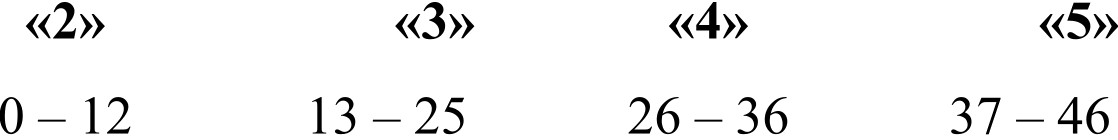 Результаты экзамена могут быть использованы при приеме обучающихся в профильные классы средней школы. Ориентиром при отборе в профильные классы может быть показатель, нижняя граница которого соответствует  33 баллам.ГЕОГРАФИЯМаксимальное количество баллов, которое может получить экзаменуемый за выполнение всей экзаменационной работы, — 32 балла.Таблица 7Шкала пересчета первичного балла за выполнение экзаменационной работы  в отметку  по  пятибалльной шкале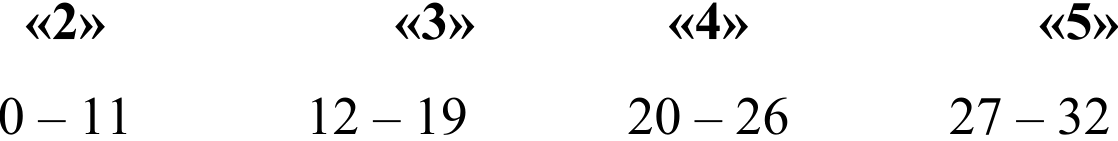 Результаты экзамена могут быть использованы при приеме обучающихся в профильные классы средней школы. Ориентиром при отборе в профильные классы может быть показатель, нижняя граница которого соответствует  24 баллам.ОБЩЕСТВОЗНАНИЕМаксимальное	количество	баллов,	которое	может	получить	экзаменуемый	за выполнение всей экзаменационной работы, — 39 баллов.Таблица 8Шкала пересчета  первичного балла за выполнениеэкзаменационной  работы  в отметку  по пятибалльной шкале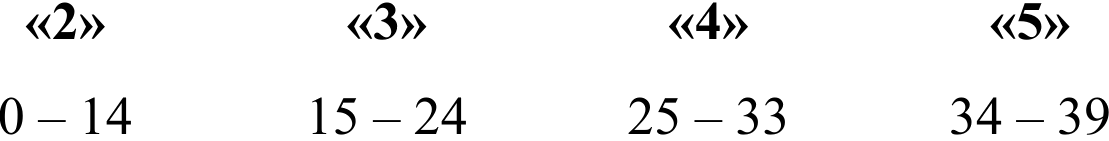 Результаты экзамена могут быть использованы при приеме обучающихся в профильные классы средней школы. Ориентиром при отборе в профильные классы может быть показатель, нижняя граница которого соответствует 30 баллам.ИСТОРИЯМаксимальное количество баллов, которое может получить экзаменуемый за выполнение всей экзаменационной работы, — 44 балла.Таблица 9Шкала пересчета  первичного  балла за выполнениеэкзаменационной работы  в отметку  по  пятибалльной шкале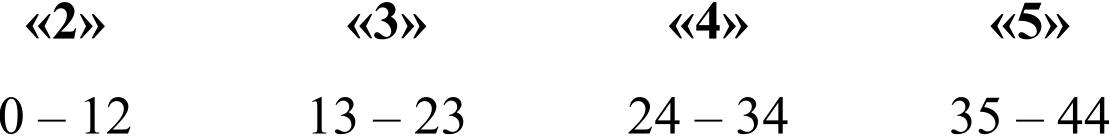 Результаты экзамена могут быть использованы при приеме обучающихся в профильные классы средней школы. Ориентиром при отборе в профильные классы может быть показатель, нижняя граница которого соответствует  32 баллам.ЛИТЕРАТУРАМаксимальное количество баллов, которое может получить экзаменуемый за выполнение всей экзаменационной работы, — 23 балла.Таблица 10Шкала пересчета  первичного балла за выполнениеэкзаменационной  работы  в отметку  по пятибалльной шкале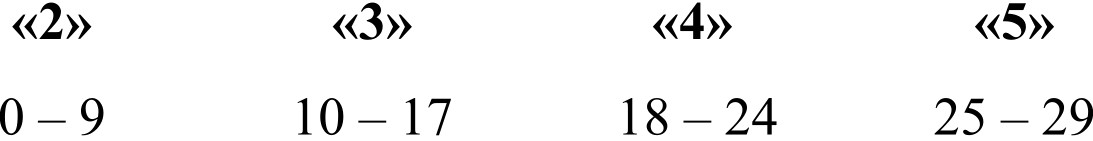 Результаты экзамена могут быть использованы при приеме обучающихся в профильные классы средней школы. Ориентиром при отборе в профильные классы может быть показатель, нижняя граница которого соответствует 19 баллам.4ИНФОРМАТИКА  и ИКТМаксимальное	количество	баллов,	которое	может	получить	экзаменуемый	за выполнение всей экзаменационной работы, — 22 балла.Таблица 11Шкала пересчета первичного балла за выполнение экзаменационной работы  в отметку  по пятибалльной шкале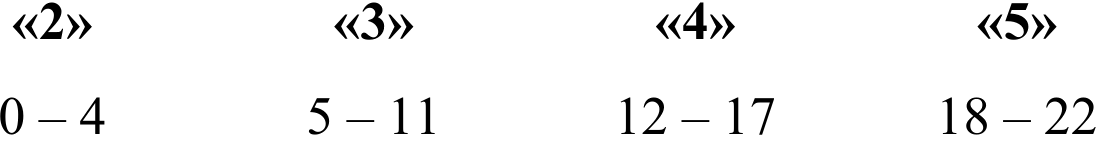 Результаты экзамена могут быть использованы при приеме обучающихся в профильные классы средней школы. Ориентиром при отборе в профильные классы может быть показатель, нижняя граница которого соответствует 15 баллам.ИНОСТРАННЫИ ЯЗЫК(АНГЛИЙСКИИ, НЕМЕЦКИИ, ФРАНЦУЗСКИИ, ИСПАНСКИЙ)Максимальное количество баллов, которое может получить экзаменуемый за выполнение всей экзаменационной работы, — 70 баллов.Таблица 12Шкала пересчета  первичного  балла за выполнениеэкзаменационной работы  в отметку  по  пятибалльной шкалеРезультаты экзамена могут быть использованы при приеме обучающихся в профильные классы средней школы. Ориентиром при отборе в профильные классы может быть показатель, нижняя граница которого соответствует 56 баллам.Отметка по пятибалльной шкале«2»«3»«4»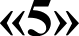 Общий балл0 — 1415 — 2425 — 33,34 — 39,из них не менее 4 баллов заиз них не менее 6 баллов заграмотность (по критериямграмотность (по критериямГК1—ГК4).ГК1—ГК4).Если по критериям ГК1—ГК4Если по критериям ГК1—ГК4обучающийся  набрал менееобучающийся  набрал менее 64 баллов, выставляетсябаллов, выставляется отметкаотметка «3».«4».Отметка по пятибалльной шкале«2»«3»«4»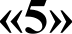 Суммарный  балл за работу вцелом0 — 78 — 1415 — 2122 — 32Отметка по пятибалльной  шкале«2»«3»«4»«5»Отметка по пятибалльнойшкале«2»«3»«4»«5»Общий балл0 — 80 — 89 — 1718 — 2627 — 34Отметка по пятибалльной  шкале«2»«3»«4»«5»Общий балл0 — 89 — 1819 — 2829 — 38Отметка по пятибалльной  шкалеОбщий баллОтметка по пятибалльной  шкалеОбщий баллОтметка по пятибалльной  шкалеОбщий баллОтметка по пятибалльной  шкалеОбщий баллОтметка по пятибалльной  шкалеОбщий баллОтметка по пятибалльной  шкалеОбщий баллОтметка попятибалльной шкале«2»	«3»«4»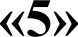 Общий балл0 — 28	29 — 4546 — 5859 — 70